FORMULARIO DE PRESENTACIÓN DE UN CURSO DE POSGRADOIDENTIFICACIÓN DEL CURSOFACULTAD/RECTORADO:DENOMINACIÓN DEL CURSO:CATEGORIZACIÓN DEL CURSO (Perfeccionamiento o Capacitación): FECHA DE INICIO Y FIN DE DICTADO: MODALIDAD DE DICTADO (Presencial o a Distancia): (Si es a Distancia debe completar además la información solicitada en el ANEXO de este Formulario). CRÉDITO HORARIO TOTAL:  Horas teóricas: 	Horas de prácticas de Aula (si correspondiese): 	Horas de prácticas de Laboratorio (si correspondiese): Horas de prácticas de Campo (si correspondiese): COORDINACIÓN (Debe ser un/a docente, becario/a o investigador/a de la Universidad Nacional de San Luis):Apellido y Nombre: Título/s:Documento de Identidad:e-mail:					Teléfono:EQUIPO DOCENTE RESPONSABLE (Repetir en el caso de dos responsables): Apellido y Nombre: Título/s:Documento de Identidad:Institución laboral actual:e-mail:					Teléfono:Categoría en el Programa de Incentivos:COLABORADOR/A (Repetir por cada docente colaborador/a):Apellido y Nombre: Título/s:Documento de Identidad:Institución laboral actual:e-mail:					Teléfono:Categoría en el Programa de Incentivos:AUXILIAR (Repetir por cada docente auxiliar):Apellido y Nombre: Título/s:Documento de Identidad:Institución laboral de origen: e-mail:					Teléfono:Tareas a desarrollar: PROGRAMA ANALÍTICOFUNDAMENTACIÓN (Motivos que sustentan la propuesta, demandas que se están atendiendo con su dictado, a qué rama del saber se aporta, etc.):OBJETIVOS (Propósitos que se esperan alcanzar con el dictado del curso): CONTENIDOS MÍNIMOS (Contenidos mínimos, los cuales formarán parte de la difusión del curso de posgrado): PROGRAMA DETALLADO (Contenidos que se desarrollarán durante el curso, según el criterio de organización curricular adoptado - unidades, módulos, etc. Cuando corresponda, detallar los contenidos de formación práctica que se impartirán en el curso): SISTEMA DE EVALUACIÓN (Modalidad de evaluación final y condiciones de asistencia):BIBLIOGRAFÍA (Bibliografía actualizada que se utilizará para el desarrollo del curso y que de cuenta del enfoque adoptado):CARACTERÍSTICAS DEL CURSODESTINATARIOS/AS Y REQUISITOS DE INSCRIPCIÓN (Perfil de los/las aspirantes):CUPO (Número mínimo y máximo de estudiantes):PROCESO DE ADMISIÓN (Procedimiento a seguir por el cuerpo docente para definir la lista de estudiantes que se admitirán, en correspondencia al perfil y cupo especificados): CRONOGRAMA DE ACTIVIDADES (Actividades, docente/s a cargo, fechas, horarios y lugares en los que se desarrollarán las distintas actividades programadas):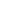 LUGAR DE DICTADO:FECHA PREVISTA PARA ELEVAR LA NÓMINA DE ESTUDIANTES APROBADOS/AS (no más allá de 4 meses de finalizado el curso):FINANCIAMIENTO DEL CURSOCOSTOS (Indicar un presupuesto que incluya gastos de pasajes, viáticos, honorarios docentes, materiales, insumos, etc.):  FUENTES DE FINANCIAMIENTO (Indicar si el curso se autofinancia con los aranceles o si recibe algún aporte de la Facultad, de otras Instituciones, o por el establecimiento de convenios, programas, proyectos, carreras, etc.): ARANCEL GENERAL:BECA A DOCENTES DE LA UNSL (Describir el beneficio a otorgar a docentes de la UNSL especificando el monto o porcentaje sobre el arancel general): BECA A ESTUDIANTES DE LA UNSL (Describir el beneficio a otorgar a estudiantes de posgrado de UNSL especificando el monto o porcentaje sobre el arancel general): OTRAS BECAS: En caso que corresponda, indique cuáles son los resguardos previstos con respecto a la exposición a riesgos generales asociados o relacionados al desarrollo de las actividades.San Luis,          ........  de     .....................    de    .........ANEXO – MODALIDAD A DISTANCIA DE UN CURSO DE POSGRADO(Considerar para el llenado de este Anexo las “Pautas para la evaluación de propuestas educativas a distancia” vigentes en la UNSL)MODALIDAD DE TRABAJO EN EL ENTORNO VIRTUAL (Describir de manera apropiada y clara cada uno de los ítems solicitados)MATERIALES DE ESTUDIO A UTILIZAR:ACTIVIDADES:ORGANIZACIÓN DE LAS TUTORÍAS:SISTEMAS DE COMUNICACIÓN (considerar vinculación docentes-estudiantes y estudiantes entre sí):RETROALIMENTACIÓN:RECURSOS HUMANOS (Detallar la experiencia y formación en la modalidad a distancia de los/las docentes)PROFESOR/A RESPONSABLE (Repetir en el caso de dos responsables):COLABORADOR/A (Repetir por cada docente colaborador):TUTOR/A (Repetir por cada docente tutor):Apellido y Nombre: Título/s:Documento de Identidad:Institución laboral de origen: e-mail:						Teléfono:TUTOR/A DE ORIENTACIÓN Y/O TÉCNICO/A ADMINISTRATIVO/A (Repetir por cada docente tutor/a de orientación y/o técnico/a administrativo/a):Apellido y Nombre: Título/s:Documento de Identidad:Institución laboral de origen: e-mail:						Teléfono:TECNOLOGÍAENTORNO (describa las características de la plataforma tecnológica a utilizar):CLAVE DE ACCESO AL CURSO (para los/las evaluadores/as):ACCESIBILIDAD (opcional – describir herramientas o adecuaciones que se propongan para garantizar la accesibilidad)SEGUIMIENTO Y EVALUACIÓN (considerar el detalle de la metodología, criterios y forma de acreditación en esta modalidad)TIPOS DE EVALUACIÓN:MOMENTO EN QUE SE EVALÚA:ACTORES/AS EVALUADORES/AS:TÉCNICAS E INSTRUMENTOS A EMPLEAR:FechaTipo de actividad /temas a desarrollarDocente/s responsable/s de la actividadÁmbito________________________________________________Coordinador/a del CursoResponsable del Curso